Трудова діяльністьБІОГРАФІЧНА ДОВІДКАКРУЛИЦЬКА ТЕТЯНА ВІКТОРІВНАБІОГРАФІЧНА ДОВІДКАКРУЛИЦЬКА ТЕТЯНА ВІКТОРІВНА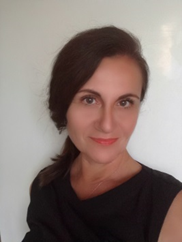 Працює на посаді                                     керівника апарату Херсонської районної державної адміністраціїкерівника апарату Херсонської районної державної адміністраціїГромадянствогромадянка Українигромадянка УкраїниЧисло, місяць і рік народження02 лютого 1974 року02 лютого 1974 рокуМісце народженням.Херсон  м.Херсон  Освітаповна вища‚ Херсонський державний аграрний університет, спеціальність «Облік і аудит», кваліфікація економіст з бухгалтерського обліку,  2006 р.;повна вища‚ Одеський регіональний інститут державного управління Національної академії державного управління при Президентові України, спеціальність «Публічне управління та адміністрування», кваліфікація магістр державного управління, 2019 р.повна вища‚ Херсонський державний аграрний університет, спеціальність «Облік і аудит», кваліфікація економіст з бухгалтерського обліку,  2006 р.;повна вища‚ Одеський регіональний інститут державного управління Національної академії державного управління при Президентові України, спеціальність «Публічне управління та адміністрування», кваліфікація магістр державного управління, 2019 р.Науковий ступінь, вчене звання--Володіння мовамиукраїнською, російською – вільно; англійською – читає і перекладає зі словникомукраїнською, російською – вільно; англійською – читає і перекладає зі словникомНагороди, почесні званняНагородження Грамотою Головного управління статистики у Херсонській області 07.05.2013 р.;Відзначення Подякою Головного управління статистики у Херсонській області 21.11.2013 р.;Відзначення Подякою Всесвітнього конгресу кримських татар 14.06.2018 р.;Відзначення Подякою Представництва Президента України в Автономній Республіці Крим 22.08.2018 р.;Нагородження Почесною грамотою голови Херсонської обласної державної адміністрації 19.02.2021 р.Нагородження Грамотою Головного управління статистики у Херсонській області 07.05.2013 р.;Відзначення Подякою Головного управління статистики у Херсонській області 21.11.2013 р.;Відзначення Подякою Всесвітнього конгресу кримських татар 14.06.2018 р.;Відзначення Подякою Представництва Президента України в Автономній Республіці Крим 22.08.2018 р.;Нагородження Почесною грамотою голови Херсонської обласної державної адміністрації 19.02.2021 р.Прийняття Присяги державного службовця05.12.2006 р.05.12.2006 р.Категорія посади державної служби Б	   Б	  Загальний стаж 22 роки, 4 місяці 22 роки, 4 місяціСтаж державної служби14 років, 7 місяців14 років, 7 місяцівДепутат радине обираласьне обираласьСтягненняне має не має 04.1993 – 12.1996бухгалтер малого приватного підприємства «Стиль ПС»  м. Херсон;0.1997 – 06.1998бібліотекар та бухгалтер Херсонського музичного училища, м. Херсон;06.1998 – 11.1998спеціаліст ЦО та бухгалтер Херсонського музичного училища, м. Херсон;09.2000 – 11.2002 бухгалтер ЗАТ АПО «Львівське», Херсонська область; 12.2006 – 04.2009спеціаліст 1 категорії - економіст відділу статистики будівництва та інвестицій Головного управління статистики у Херсонській області, м. Херсон;04.2009 – 07.2011провідний спеціаліст – економіст відділу зведених робіт та показників національних рахунків Головного управління статистики у Херсонській області, м. Херсон;07.2011 – 03.2012головний спеціаліст – економіст відділу зведених робіт та показників національних рахунків Головного управління статистики у Херсонській області, м. Херсон;03.2012 – 12.2015головний спеціаліст – економіст відділу координації статистичної діяльності, комплексних інформаційно-аналітичних робіт та показників національних рахунків управління координації статистичної діяльності, взаємодії з користувачами і респондентами та забезпечення доступу до публічної інформації Головного управління статистики у Херсонській області Державної служби статистики України, м. Херсон;12.2015 – 02.2018завідувач сектору поширення інформації, комунікацій із користувачами та громадськістю Головного управління статистики у Херсонській області Державної служби статистики України, м. Херсон;02.2018 – 11.2018головний консультант служби з питань реінтеграції та деокупації Автономної Республіки Крим Представництва Президента України в Автономній Республіці Крим,           м. Херсон;11.2018 – 06.2020керівник апарату Представництва Президента України в Автономній Республіці Крим, м. Херсон;06.2020 – 06.2021заступник директора Департаменту реалізації гуманітарної політики Херсонської обласної державної адміністрації – начальник управління культури, м. Херсон;06.2021 -07.2021заступник керівника апарату Херсонської районної державної адміністрації – начальник відділу організаційної роботи, діловодства, розгляду звернень громадян та контролю, м. Херсон;07.2021 - по теперішній часкерівник апарату Херсонської районної державної адміністрації, м. Херсон.